Дидактическая игра - средство познания окружающего мира детей младшего дошкольного возрастаВаженина А.Г. – воспитатель МБДОУ д/с №578, ЕкатеринбургИгра – ведущая деятельность детей дошкольного возраста. Дети создают игру силой воображении, игровых действий и роли, способностью перевоплощаться в образ. В играх нет реальной обусловленности обстоятельств, пространства, времени. Дети – творцы настоящего и будущего. В этом обаяние игры. В каждую эпоху общественного развития дети живут тем, чем живёт народ. Но окружающий мир воспринимается ребёнком по-иному, чем взрослыми: ребёнок – «новичок», все для него полно смысла и значения, он в игре «открывает» то, что давно известно взрослому.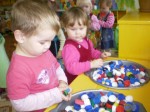 Знания дошкольников окружающего мира строятся на активной непроизвольной деятельности в игре, в труде, в образовательной деятельности, во время экскурсий. Общение с предметным миром дает возможность не только его познания, но и формирование опыта использования его. Самым эффективным способом в формировании целостной картины мира является дидактическая игра. Детям они интересны тем, что в них увлекательные игровые действия, которые вызывают у них чувство удовлетворения и удовольствия. Познавательные возможности детей связаны с самостоятельностью и с желанием выполнить что-либо своими руками: рисовать, лепить, конструировать, строить. Все больше ориентируясь в окружающем мире, дети отражают в игре широкий круг явлений. Благодаря быстрому развитию наглядно-образного мышления малыши могут выделять в предметах существенные признаки, у них формируется способность обобщать, сравнивать. Среди дидактических игр у детей младшего возраста все еще преобладают дидактические игрушки. В этом возрасте дети имеют хорошие навыки работы с пирамидками, башенками, матрешками, поэтому игру с ними можно усложнять. Внимание должно быть направлено на выполнение мелких и точных действий, например, совместить рисунок на различных игрушках. На занятиях и в самостоятельной деятельности дети используют пять видов дидактических игрушек: для нанизывания различных пирамидок, объемные геометрические, для вкладывания и выкладывания (конусы, кубы, цилиндры), сборно-разборные конструкции и специальные игрушки, подобранные по определенному признаку. Эти игрушки рассчитаны на развитие умственной активности детей, воображения, в то же время дидактические игрушки заставляют дошкольников искать способы и средства решения поставленных задач.«Узнайте животное»Цель: закреплять умение детей узнавать домашних животных по их тени; внимание.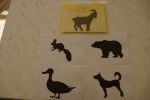 Ход игры:Воспитатель показывает картинку с животными, а дети их отгадывают.«Овощи и фрукты»Цель: закреплять умение детей находить названные овощи или фрукты развивать внимание, память.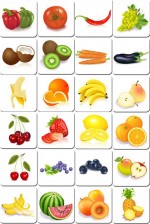 Материал: картинка овощей и фруктов.Ход игры:На столе перед детьми лежит картинка овощи и фрукты, воспитатель поочередно вызывает детей и просит найти тот или иной овощ или фрукт. Ребенок находит его. Дети знаками показывают, согласны ли они с выбором или нет.«Найди всех диких животных»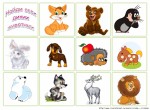 Цель: закреплять знания детей о диких животных; развивать память, речь; воспитывать любовь к животным.Материал: картинка с животными.Ход игры:Воспитатель предлагает детям выбрать среди картинок животных только тех, которые живут в лесу.«С какого дерева листочек»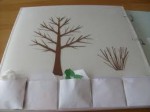 Цель: учить детей узнавать и называть листья с деревьев, развивать зрительную память, внимание.Материал: вырезанные листочки с картинки разных деревьев.Ход игры:Дети располагают листочки на дерево, с которого он упал.В работе с детьми нами используется различные дидактические игры о природе. Они содержат полезный и богатый познавательный материал, приучат детей наблюдать, присматриваться к окружающему миру. Прежде всего, стремимся пробудить интерес к обитателям уголка живой природы. Дети с желанием ухаживают за комнатными растениями. Стремимся не только научить детей навыкам ухода за животными, но и проявлять к ним внимание и доброту. Дидактические игры разной направленности способствуют эффективному обучению, сенсорному воспитанию, у всех детей наблюдается повышение наблюдательности, внимательности, они быстрее реагируют на происходящее и запоминают. Дидактические игры несут такую же направленность, как и игрушки: в ходе занятий дети учатся различать, сравнивать, называть характерные признаки и свойства предметного мира. Чем они становятся старше, тем у них появляется больше навыков систематизировать предметы или явления по специальным признакам.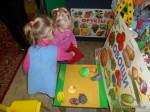 Хочется верить, что все - то доброе, что мы стараемся посеять в душах маленького человека, прорастет и даст свои положительные всходы. А на них образуются крепкие и полезные плоды в виде осознанного отношения к природе, желания сделать свой вклад в ее сохранение и приумножение.Будем же изучать родную природу, и сами у нее будем учиться!